Persbericht04-11-2016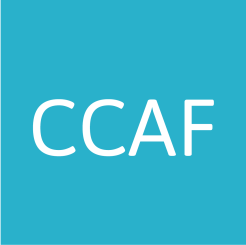 Het FACT Jeugteam Amstelland en de Haarlemmermeer van Kenter Jeugdhulp heeft het keurmerk Jeugd Flexible ACT ontvangen van het CCAF. Het behandelmodel Jeugd Flexible ACTDe patiënten die door het Jeugd Flexible ACT-team worden behandeld en begeleid hebben vaak ernstige psychiatrische problematiek, die zich ook uit in beperkingen op maatschappelijk functioneren, wonen en werken. De teams ondersteunen hen praktisch, bieden behandeling en ondersteunen hen in hun eigen herstelproces. Belangrijke werkzame factoren bij deze aanpak zijn de outreachende zorg (naar de patiënt toe, bij hem thuis), het multidisciplinair team met behandelaars en begeleiders, de integrale aandacht voor verslavingsproblematiek, de mogelijkheid de zorg snel te intensiveren door het hele team (shared caseload) en doelgroepgericht en wijkgericht werken.Toetsing van het model door het  CCAFHet CCAF toetst de kwaliteit van Jeugd Flexible ACT-teams in onafhankelijke audits. Teams die voldoende of optimaal werken volgens het Jeugd Flexible ACT-model, worden opgenomen in het openbare keurmerkregister van het CCAF.Gecertificeerde teams boeken goede uitkomsten van zorgTeams met een keurmerk voldoen aan de kwaliteitscriteria voor het leveren van verantwoorde zorg volgens het Jeugd Flexible ACT-model. Het is belangrijk dat teams volgens het model werken, want onderzoek toont aan dat deze teams betere uitkomsten boeken. Gecertificeerde teams leveren een herkenbare en garandeerbare kwaliteit van zorg. Dankzij het keurmerk hebben ook cliëntenorganisaties, familie-vertegenwoordigers en zorginkopers inzicht in de geleverde kwaliteit van teams.Meer informatieHet FACT Jeugdteam Amstelland en de Haarlemmemeer is opgenomen in het keurmerkregister van het CCAF:http://ccaf.nl/keurmerkregister/Het CCAF voert jaarlijks ruim 100 audits uit bij ACT- en Flexible ACT-teams. Meer informatie over de werkwijze, de instrumenten van toetsing en het CCAF zelf is te vinden op www.ccaf.nl. Het CCAF is bereikbaar via info@ccaf.nl. 